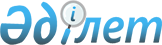 Об установлении публичного сервитутаРешение акима села Аулиеколь Аулиекольского района Костанайской области от 31 декабря 2019 года № 11. Зарегистрировано Департаментом юстиции Костанайской области 9 января 2020 года № 8871
      В соответствии со статьей 19, пунктом 4 статьи 69 Земельного кодекса Республики Казахстан от 20 июня 2003 года, статьей 35 Закона Республики Казахстан от 23 января 2001 года "О местном государственном управлении и самоуправлении в Республике Казахстан" аким села Аулиеколь РЕШИЛ:
      1. Установить государственному учреждению "Управление энергетики и жилищно-коммунального хозяйства акимата Костанайской области" публичный сервитут на земельные участки в целях прокладки и эксплуатации инженерных линий и сетей, расположенные на территории села Аулиеколь Аулиекольского района Костанайской области общей площадью 1,1477 гектар.
      2. Государственному учреждению "Аппарат акима села Аулиеколь" в установленном законодательством Республики Казахстан порядке обеспечить:
      1) государственную регистрацию настоящего решения в территориальном органе юстиции;
      2) размещение настоящего решения на интернет-ресурсе акимата Аулиекольского района после его официального опубликования.
      3. Контроль за исполнением настоящего решения оставляю за собой.
      4. Настоящее решение вводится в действие по истечении десяти календарных дней после дня его первого официального опубликования.
					© 2012. РГП на ПХВ «Институт законодательства и правовой информации Республики Казахстан» Министерства юстиции Республики Казахстан
				
      Аким села Аулиеколь

Д. Тлемисов
